Dobra forma (dobraforma.ku.edu) Module 6.2 Завдання 2Transcript В місті є десять бібліотек.У валізі сидить шість бабусь.В секунді є шістдесят хвилин.В саду є багато дерев.Студенти мають багато завдань.В аптеці працює двадцять письменниць.Ми маємо дуже мало яблук.Мій колега має багато проблем.This work is licensed under a  
Creative Commons Attribution-NonCommercial 4.0 International License. 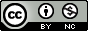 